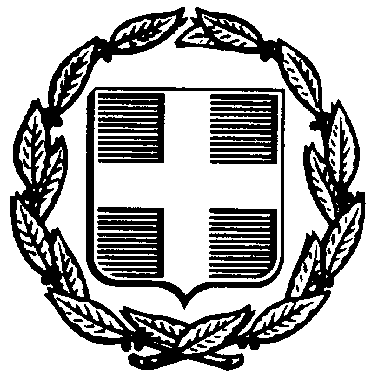 ΕΛΛΗΝΙΚΗ ΔΗΜΟΚΡΑΤΙΑ		                           Ν. ΦΙΛΑΔΕΛΦΕΙΑ, 11/10/22ΔΗΜΟΣ Ν.ΦΙΛΑΔΕΛΦΕΙΑΣ-Ν.ΧΑΛΚΗΔΟΝΑΣ        Αρ. Πρωτοκόλλου: 730ΑΤΤΙΚΗΣ ΠΑΓΚΟΣΜΙΟ ΠΟΛΙΤΙΣΤΙKO                                           ΙΔΡΥΜΑ ΕΛΛΗΝΙΣΜΟΥ 			 της ΔΙΑΣΠΟΡΑΣ (Π.Π.Ι.Ε.Δ.) «ΑΝΔΡΕΑΣ ΠΑΠΑΝΔΡΕΟΥ», Ν.Π.Δ.Δ.ΤΑΧ. Δ/ΝΣΗ: Δεκελείας 152 & Ατταλείας 2	                Προς: Όλα τα μέλη του Δ.Σ. ΤΑΧ. ΚΩΔΙΚΑΣ: 143 42  Νέα Φιλαδέλφεια	                            του  Π.Π.Ι.Ε.Δ.                   ΠΛΗΡΟΦΟΡΙΕΣ: Λ. Στεργίου                                       Κοιν:  Γραφείο Δημάρχου     ΤΗΛΕΦΩΝΟ: 213-2049155,6ΠΡΟΣΚΛΗΣΗ ΣΕ 7η ΣΥΝΕΔΡΙΑΣΗ ΔΣ ΠΠΙΕΔ 2022Καλείστε την Τετάρτη 19 Οκτωβρίου 2022 και ώρα 12.00 σε τακτική συνεδρίαση του Διοικητικού Συμβουλίου του Π.Π.Ι.Ε.Δ., που θα πραγματοποιηθεί στο κτίριο του  Π.Π.Ι.Ε.Δ., Δεκελείας 152 και Ατταλείας 2, στο ισόγειο, για συζήτηση και λήψη απόφασης στα παρακάτω θέματα της ημερήσιας διάταξης:Έγκριση Β’ 3μήνου εσόδων – εξόδων ΠΠΙΕΔ 2022Έγκριση έκθεσης ισολογισμού ΠΠΙΕΔ 2020Ορισμός επιτροπής καταστροφής αντικειμένων ΠΠΙΕΔΕπικαιροποίηση απόφασης καταβολής αντιτίμου εκπαιδευτικού προγράμματος μουσείου Φ.Χ.Τροποποίηση κανονισμού λειτουργίας ΠΠΙΕΔΟ ΠΡΟΕΔΡΟΣ ΤΟΥ  Π.Π.Ι.Ε.Δ."ΑΝΔΡΕΑΣ ΠΑΠΑΝΔΡΕΟΥ"   ΙΩΑΝΝΗΣ ΒΟΥΡΟΣ